Violin Masterclass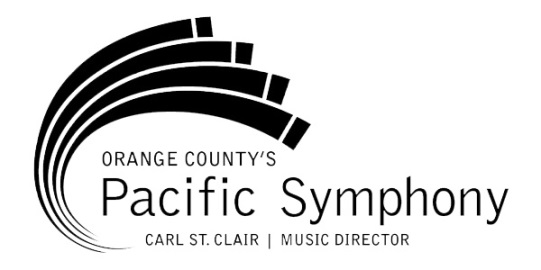 with Pinchas ZukermanSunday March 18, 2018, 5pmSamueli TheaterMASTERCLASS OVERVIEW Each player will play one piece or movement (maximum of 10 minutes) and then will receive feedback and coaching from the master teacher. The event is open to the public. Think of it as sharing your violin lesson with an audience. The masterclass will have three students drawn from middle school, high school, and college. Each player will spend about 30 minutes on stage with Pinchas Zukerman AUDIENCE Participants will receive up to four complimentary tickets for themselves and their families. This masterclass is open to the public. Tickets are $10 and advanced reservation of tickets is highly encouraged. To purchase tickets, call the box office at 714-755-5799 or go online to www.pacificsymphony.org. ELIGIBILITY and selectionThree violinists – one middle school student, one high school student and one college student– will be selected by a panel of Pacific Symphony staff, musicians and volunteers. Participants will be selected based upon their musicianship as evidenced by the video recording submitted. APPLICATION GUIDELINESYour application packet must include: Your completed application form. A video recording of you playing the piece you plan to perform at the masterclass.DEADLINEThe application and accompanying recording must be received by February 15, 2018. Musicians will be notified of their acceptance by March 1, 2018. Applications can be submitted electronically via email to kfrager@pacificsymphony.org or mailed to: Attn: Kelli Frager Pacific Symphony17620 Fitch Avenue, Suite 100Irvine, CA 92614RECORDING GUIDELINESThe piece or movement performed on recording must be the same piece that will be performed at the live masterclass and may be a maximum of 10 minutes long. The video recording should be unedited. The video recording can be submitted on a DVD, or via internet link (e.g. YouTube or Vimeo). Though these do not need to be professional recordings, the audio should be of a quality which represents your best playing. Audition video recordings should be clearly labeled with your name. DVDs will not be returned. The decision of the judges is final. IF ACCEPTED…The player will be required to provide biographical information and a photo by March 5. ABOUT Pinchas ZukermanPinchas Zukerman has remained a phenomenon in the world of music for over four decades. His musical genius, prodigious technique and unwavering artistic standards are a marvel to audiences and critics. Devoted to the next generation of musicians, he has inspired younger artists with his magnetism and passion. His enthusiasm for teaching has resulted in innovative programs in London, New York, China, Israel and Ottawa. Over the last decade, Pinchas Zukerman has become as equally regarded a conductor as he is an instrumentalist, leading many of the world's top ensembles in a wide variety of the orchestral repertoire's most demanding works. A devoted and innovative pedagogue, Zukerman chairs the Pinchas Zukerman Performance Program at the Manhattan School of Music, where he has pioneered the use of distance-learning technology in the arts. In Canada, where he served as Music Director of the National Arts Centre Orchestra from 1999-2015, he established the NAC Institute for Orchestra Studies and the Summer Music Institute encompassing the Young Artists, Conductors and Composers Programs. He currently serves as Conductor Emeritus of the National Arts Centre Orchestra, as well as Artistic Director of its Young Artist Program.Born in Tel Aviv in 1948, Pinchas Zukerman came to America in 1962 where he studied at The Juilliard School with Ivan Galamian. He has been awarded the Medal of Arts, the Isaac Stern Award for Artistic Excellence and was appointed as the Rolex Mentor and Protégé Arts Initiative's first instrumentalist mentor in the music discipline. Pinchas Zukerman's extensive discography contains over 100 titles, and has earned him 2 Grammy awards and 21 nominations.violin Masterclasswith Pinchas ZukermanSunday March 18, 2018, 5pmSamueli TheaterAPPLICANT INFOName (as it should appear on all print/promotional materials): Parent/Guardian Name (if applicant is under the age of 18): Email: Daytime Phone: Cell Phone: Mailing Address: Date of Birth: Are you currently:  In middle school (grades 6-8) 	School:   In high school (grades 9-12) 	School:   In college		                        School:  What ensembles are you a regular member of? RECORDING INFO A DVD is enclosed with this application A DVD is being mailed separately for this application You can view my recording online at this URL: Title of piece: Composer: How long is your selection? When was the submitted recording made? Where (facility)? MEDIA AND LIABILITY RELEASEIf accepted, the signed application grants Pacific Symphony the right to use in any media the participant’s name, likeness, photographs and reproduction of the performance for any purpose including promotion, advertising or otherwise. For purposes of use of these rights, the signed application releases and indemnifies Pacific Symphony and its agents from all claims, liabilities and damages which may arise from such use. electronic sigNature By entering your name below, you indicate understanding and agreement with the rules and conditions detailed above. Name of applicant (if over the age of 18 or parent/guardian, if applicant is under the age of18): 
Date: Deadline: All applications must be received in the Pacific Symphony office 
no later than 4 p.m. on February 15, 2018.Send to:Attn: Kelli FragerPacific Symphony17620 Fitch, Suite 100Irvine, CA 92614kfrager@pacificsymphony.orgLate and/or incomplete applications will not be accepted.